Name of Journal: World Journal of Clinical CasesManuscript NO: 64747Manuscript Type: CASE REPORTprimary extra-pancreatic pancreatic-type acinar cell carcinoma in the right perinephric space: A case report and review of literatureWei YY et al. Primary extra-pancreatic pancreatic-type ACCYi-Yuan Wei, Ying Li, Yan-Jie Shi, Xiao-Ting Li, Ying-Shi SunYi-Yuan Wei, Ying Li, Yan-Jie Shi, Xiao-Ting Li, Ying-Shi Sun, Department of Radiology, Key Laboratory of Carcinogenesis and Translational Research (Ministry of Education), Peking University Cancer Hospital & Institute, Beijing 100142, ChinaAuthor contributions: Wei YY contributed to the writing of the manuscript and designed the figures and table; Li Y and Shi YJ interpreted the radiological images and contributed to drafting the manuscript; Li XT was involved in supervising the study; Sun YS reviewed and approved the final version of this work.Supported by Beijing Natural Science Foundation, No. Z200015; Beijing Municipal Administration of Hospitals Clinical Medicine Development of Special Funding Support, No. ZYLX201803; Beijing Hospitals Authority Ascent Plan, No. DFL20191103; and 2019SKY Imaging Research Fund of the Chinese International Medical Foundation, No. Z-2014-07-1912.Corresponding author: Ying-Shi Sun, MD, Chief Doctor, Professor, Department of Radiology, Key Laboratory of Carcinogenesis and Translational Research (Ministry of Education), Peking University Cancer Hospital & Institute, No. 52 Fucheng Road, Haidian District, Beijing 100142, China. sys27@163.comReceived: February 23, 2021Revised: March 30, 2021Accepted: May 20, 2021Published online:AbstractBACKGROUNDPrimary extra-pancreatic pancreatic-type acinar cell carcinoma (ACC) is a rare malignancy, and has only been reported in the gastrointestinal tract, liver, and lymph nodes until now. Extra-pancreatic pancreatic-type ACC in the perinephric space has not been reported. Herein, we report the first case of ACC in the perinephric space and describe its clinical and imaging features, which should be considered when differentiating perinephric space neoplasms.CASE SUMMARYA 48-year-old man with a 5-year history of hypertension was incidentally found to have an asymptomatic right retroperitoneal mass during a routine health check-up. Laboratory tests were normal. Abdominal computed tomography and magnetic resonance imaging showed an oval hypervascular mass with a central scar and enhanced capsule in the right perinephric space. After surgical resection of the neoplasm, the diagnosis was primary extra-pancreatic pancreatic-type ACC. The patient was alive without recurrence or metastasis during a 15-mo follow-up.CONCLUSIONThis is the first report of an extra-pancreatic ACC in right perinephric space, which should be considered as a possible diagnosis in perinephric tumors.Key Words: Acinar cell carcinoma; Retroperitoneal space; Tomography; X-ray; Magnetic resonance imaging; Case reportWei YY, Li Y, Shi YJ, Li XT, Sun YS. primary extra-pancreatic pancreatic-type acinar cell carcinoma in the right perinephric space: A case report and review of literature. World J Clin Cases 2021; In pressCore Tip: Primary extra-pancreatic pancreatic-type acinar cell carcinoma (ACC) is a rare malignant tumor, with very few reported cases. Extra-pancreatic pancreatic-type ACC arising in the perinephric space has not been reported. The imaging characteristics of our case included an oval shape, relatively homogenous density or signal, a hypervascular pattern and rapid washout with enhancement, and an enhanced capsule This report of diagnosis and treatment of this rare tumor. will be helpful for clinicians, radiologists and pathologists to differentiate this unusual tumor from other plausible retroperitoneal neoplasms. The recommended treatment for this tumor is complete surgical resection.INTRODUCTIONAcinar cell carcinoma (ACC) is a rare malignant pancreatic exocrine tumor arising from pancreatic acinar cells, and accounting for less than 1% of all primary pancreatic tumors[1,2]. The incidence of extra-pancreatic pancreatic-type ACC is extremely rare, and few cases have been reported. These tumors can arise in extra-pancreatic tissue such as the gastrointestinal tract, liver, and lymph nodes[3-21], and their radiological findings have not been well described. To the best of our knowledge, extra-pancreatic pancreatic-type ACC arising in the perinephric space has not been reported. Herein, we report a case of primary extra-pancreatic pancreatic-type ACC in the right perinephric space and discuss the imaging findings on computed tomography (CT) and magnetic resonance imaging (MRI).CASE PRESENTATIONChief complaintsA 48-year-old asymptomatic man with a history of hypertension was incidentally found to have a right retroperitoneal tumor during a routine health check-up.History of present illnessThe patient had been suffering from hypertension (up to 180/100 mmHg) for 5 years and was regularly taking an antihypertensive drug (telmisartan) to maintain the blood pressure at 155/90 mmHg.History of past illnessApart from hypertension, the patient had no relevant previous illnesses.Personal and family historyNo aberrant family history was reported.Physical examinationThe patient was normal and healthy, with no suspicious finding on physical examination.Laboratory examinationLaboratory tests were normal, including carbohydrate antigen 72-4 (CA72-4), alpha-fetoprotein, carcinoembryonic antigen, CA19-9, CA12-5, and neuron-specific enolase.Imaging examinationCT of the abdomen and pelvis was performed with a 64-row helical scanner (Discover CT750 HD, General Electrical Medical Systems, Milwaukee, WI, United States) before and after the injection of nonionic contrast medium (Iohexol; Omnipaque 300, GE healthcare) via the median cubital vein. CT showed an oval 8.0 cm × 7.0 cm × 5.0 cm mass with homogeneous isodensity and a clear margin in the right perinephric space. The tumor showed intense heterogeneous enhancement in the arterial phase and rapid homogeneous washout enhancement in the portal vein and delayed phases (Figure 1A-D). Although the mass was close to the right kidney, no remarkable renal invasion was seen. The mass compressed the duodenum. On multiplanar reconstruction, the blood supply of the tumor was derived from the right testicular artery (Figure 1E). Examination of the abdomen was performed in the supine position with a 1.5T MRI scanner (Brivo MR355; GE healthcare, Waukesha, WI, United States) using a phased-array body coil. A respiration-triggered fast spin echo T2-weighted images (TR/TE, 6667/101) and spin echo T1-weighted images (TR/TE, 180/4.3) showed a right perinephric mass with a heterogeneous signal (low signal on T1WI, slightly high signal on T2WI, Figure 2A and B) and diffusion restriction with high signal on diffusion-weighted imaging (Figure 2C). On dynamic gadolinium-enhanced phases, fat-suppressed spin echo T1-weighted images (TR/TE, 3.7/1.7) showed the same contrast pattern as on the CT scan, but revealed a more sensitive, complete capsule (Figure 2D-F). Owing to high soft tissue contrast on MRI, another characteristic was the presence of a hyperintense central scar on T2-weighted images (Figure 2A), which manifested as late enhancement in the portal vein and delayed phases (Figure 2E and F) that was more sensitive on MRI.FINAL DIAGNOSISThe preoperative differential diagnosis was suspected paraganglioma, solitary fibrous tumor (SFT) or renal oncocytoma. There was no definite clinical or radiological abnormality in the pancreas body, head, or neck. Consistent with the histological features and immunohistochemical staining, the final diagnosis was considered as primary extra-pancreatic pancreatic-type ACC of perinephric space.TREATMENTThe patient underwent a complete surgical resection. During the operation, a tumor was found in the right perirenal space. It had tortuous and dilated reproductive vessels on the medial side, and was adjacent to the right renal capsule on the rear side. The tumor was completely removed without any complications.Histopathological findingsThe gross tumor appeared as a near-spherical mass with a distinct border, medium-size, gray cross sections, and an intact capsule. Histomorphologically, the growth pattern of the proliferative tumor cells had an acinar appearance. Immunohistochemical staining revealed tumor cells that were negative for chromogranin A, synaptophysin, and CD56, which suggested the absence of neuroendocrine differentiation (Figure 3). Immunohistochemical staining also found Ki-67-positive (10%+) tumor cells; other indicators were negative.OUTCOME AND FOLLOW-UPThe patient had no complications and was discharged from our hospital 7 d after the resection,. The patient did not receive any adjuvant therapy and had no recurrence or metastasis at the 15 mo follow-up evaluation.DISCUSSIONPrimary extra-pancreatic pancreatic-type ACC is rare. The first case of primary extra-pancreatic pancreatic-type ACC was traced back to 1746 and mentioned by Hamburger in a 1932 article by Bookman[10]. Since then, 21 cases of extra-pancreatic pancreatic-type ACC have been reported in PubMed. The causes of extra-pancreatic pancreatic-type ACC remain unclear. There are two hypotheses about the possible mechanism of extra-pancreatic pancreatic-type ACC. The first is that malignant transformation occurs in tissue metaplasia or in ectopic pancreatic tissue, which is common in the gastrointestinal tract[5,6,13,14,17,21]. This hypothesis is supported by three cases with definite evidence of residual metaplasia or ectopic pancreatic tissue in the resected specimens[6,14,21]. The investigators speculated that the tumor might have completely destroyed the original structure, without any residue of benign ectopic pancreatic tissue remaining[14]. Another hypothesis that multipotential progenitor cells acquire acinar pancreatic features is supported by Terris et al[16] and Agaimy et al[22], who reported three cases of extra-pancreatic pancreatic-type ACC in peripancreatic lymph nodes, and in lymph nodes along the biliary tract, hepatic hilum, colon, and retroperitoneum[16].The characteristic microscopic architecture of ACC includes acinar units, with neoplastic cells arranged in small acinar units, and in solid nests of neoplastic cells lacking luminal formations[18]. In our patient, the tumor had the characteristic acinar growth pattern, neuroendocrine marker-negativity and acinar structures, and tumor cells were arranged as pancreatic acini (Figure 3). Lesions were not detected either by imaging (CT, MRI, endoscopic ultrasonography) or during the surgical exploration. There was no confirmation of a macroscopic intrapancreatic tumor. We also considered the differentiation of salivary gland ACC, which most often occurs in the parotid gland, and its histological characteristics show serous acinar differentiation[19] with frequent expression of cytokeratin and partial expression of S-100[20]. As the head and neck workup did not identify a primary salivary gland tumor, and the histological and immunohistochemical studies did not support a head or neck origin, our case was not considered as arising from the head or neck. As a pancreatic or head and neck origin could be excluded, and the presence of associated glandular components was revealed, we speculated that our ACC case originated from retroperitoneal multipotential progenitor cells that acquired acinar pancreatic features. A diagnosis of pancreatic-type ACC of the right perinephric space was made.In contrast to extra-pancreatic pancreatic-type ACC, there are numerous reports on CT and MRI features of pancreatic ACC (PACC). Although presenting a wide range of features, the images of PACC can be summarized as a relatively large oval or round solid mass (average 7.1 cm), exophytic growth, a clear margin with an enhanced capsule, hypovascularity compared with the pancreatic parenchyma, lack of or relatively mild pancreatic ductal dilation or vascular encasement compared with pancreas ductal adenocarcinoma, internal necrosis, cystic changes, always accompanied by invasion of adjacent organs, and extensive metastasis[23-30]. Tumor encapsulation is a specific finding for the diagnosis of PACC, however it may be misleading because of similar characteristics of other tumors[31,32]. Several case reports of extra-pancreatic ACCs have been published by surgeons and pathologists. Therefore, the main focus of those reports was not the imaging features. Consequently, only few cases with radiological features were reported, briefly describing the CT examination (Tables 1 and 2), and no reports of MRI. Those cases merely revealed marked homogeneous or heterogeneous enhancements (Tables 1 and 2) without any detailed information. Here we present detailed images of a case with extra-pancreatic ACC in the perirenal space and summarize the CT and MRI characteristics as an encapsulated solid mass, a well-defined contour, relatively homogenous density or signal, hyperenhancement in the arterial phase and withdrawal enhancement in the portal vein and delayed phases, and an enhanced capsule. However, those imaging manifestations can also be found in other hypervascular peritoneal neoplasms, such as paraganglioma, SFT, or renal oncocytoma. First, considering paraganglioma, the patient's history of hypertension made the differential diagnosis difficult. Retroperitoneal extra-adrenal paragangliomas usually occur in the Zuckerkandl body and the para-aortic sympathetic nervous chain at the renal hilum level[30]. They can synthesize and secrete large amounts of catecholamines, which can cause a clinical syndrome that includes blood pressure elevation. Benign small-volume tumors with a uniform density often appear. Larger oval or lobulated soft tissue masses with clear boundaries are usually accompanied by necrosis and hemorrhage. Tortuous vessels can be seen around or within these hypervascular tumor components[31]. Malignant paragangliomas are characterized by invasiveness and dissemination. However, the presence of homogeneous density without any necrosis or hemorrhage, and relatively well-proportioned enhancement in our case made that diagnosis unlikely. Second, retroperitoneal SFTs typically have a well-circumscribed margin, intense but heterogeneous enhancement on the arterial phase, and persistent enhancement on the delayed phase[32]. Retroperitoneal SFTs can present with hemorrhage, necrosis, or cystic degeneration. However, the enhanced pattern of our case (fast-in and fast-out) was not consistent with a typical retroperitoneal SFT (persistent enhancement). Finally, renal oncocytomas can show hypointensity in T2WI, have an abundant blood supply, central scar, delayed enhancement, and a capsule, which should be considered. However, renal oncocytoma primarily originates from the renal collecting duct, protruding in the renal contour. The boundary between the tumor and the kidney in our case was smooth without any evidence of a “break sign,” which made the diagnosis of renal oncocytoma unlikely. Hypothetically, the stellate central scar in our case might have been a reaction of fibrosis, blood vessel, or infiltrated inflammatory regions resembling renal oncocytoma or focal nodular hyperplasia[33,34]. Consequently, the findings in our case might help to discriminate between extra-pancreatic pancreatic-type ACC and other hypervascular perinephric neoplasms.CONCLUSIONThe findings of a retroperitoneal mass with a relatively homogenous density or signal, fast-in and fast-out enhanced patterns, and an enhanced capsule made extra-pancreatic ACC as the most likely diagnosis.ACKNOWLEDGEMENTSWe thank Dr. Dong K, Department of Pathology, Key Laboratory of Carcinogenesis and Translational Research (Ministry of Education), Peking University Cancer Hospital & Institute, for providing pathological figures of our case.REFERENCES1 Ordóñez NG. Pancreatic acinar cell carcinoma. Adv Anat Pathol 2001; 8: 144-159 [PMID: 11345238 DOI: 10.1097/00125480-200105000-00003]2 Holen KD, Klimstra DS, Hummer A, Gonen M, Conlon K, Brennan M, Saltz LB. Clinical characteristics and outcomes from an institutional series of acinar cell carcinoma of the pancreas and related tumors. J Clin Oncol 2002; 20: 4673-4678 [PMID: 12488412 DOI: 10.1200/JCO.2002.02.005]3 Hamidian Jahromi A, Shokouh-Amiri H, Wellman G, Hobley J, Veluvolu A, Zibari GB. Acinar cell carcinoma presenting as a duodenal mass: review of the literature and a case report. J La State Med Soc 2013; 165: 20-23, 25 [PMID: 23550393]4 Yonenaga Y, Kurosawa M, Mise M, Yamagishi M, Higashide S. Pancreatic-type Acinar Cell Carcinoma of the Stomach Included in Multiple Primary Carcinomas. Anticancer Res 2016; 36: 2855-2864 [PMID: 27272797]5 Sun Y, Wasserman PG. Acinar cell carcinoma arising in the stomach: a case report with literature review. Hum Pathol 2004; 35: 263-265 [PMID: 14991547 DOI: 10.1016/j.humpath.2003.09.020]6 Mizuno Y, Sumi Y, Nachi S, Ito Y, Marui T, Saji S, Matsutomo H. Acinar cell carcinoma arising from an ectopic pancreas. Surg Today 2007; 37: 704-707 [PMID: 17643220 DOI: 10.1007/s00595-006-3384-5]7 Ambrosini-Spaltro A, Potì O, De Palma M, Filotico M. Pancreatic-type acinar cell carcinoma of the stomach beneath a focus of pancreatic metaplasia of the gastric mucosa. Hum Pathol 2009; 40: 746-749 [PMID: 19144387 DOI: 10.1016/j.humpath.2008.10.006]8 Coyne JD. Pure pancreatic-type acinar cell carcinoma of the stomach: a case report. Int J Surg Pathol 2012; 20: 71-73 [PMID: 22467716 DOI: 10.1177/1066896911416114]9 Kim KM, Kim CY, Hong SM, Jang KY. A primary pure pancreatic-type acinar cell carcinoma of the stomach: a case report. Diagn Pathol 2017; 12: 10 [PMID: 28103943 DOI: 10.1186/s13000-017-0601-z]10 Bookman MR. Carcinoma in the Duodenum: Originating from Aberrant Pancreatic Cells. Ann Surg 1932; 95: 464-467 [PMID: 17866744 DOI: 10.1097/00000658-193203000-00010]11 Kawakami H, Kuwatani M, Onodera M, Hirano S, Kondo S, Nakanishi Y, Itoh T, Asaka M. Primary acinar cell carcinoma of the ampulla of Vater. J Gastroenterol 2007; 42: 694-697 [PMID: 17701134 DOI: 10.1007/s00535-007-2070-8]12 Hervieu V, Lombard-Bohas C, Dumortier J, Boillot O, Scoazec JY. Primary acinar cell carcinoma of the liver. Virchows Arch 2008; 452: 337-341 [PMID: 18193278 DOI: 10.1007/s00428-007-0556-7]13 Chiaravalli AM, Finzi G, Bertolini V, La Rosa S, Capella C. Colonic carcinoma with a pancreatic acinar cell differentiation. A case report. Virchows Arch 2009; 455: 527-531 [PMID: 19908063 DOI: 10.1007/s00428-009-0852-5]14 Makhlouf HR, Almeida JL, Sobin LH. Carcinoma in jejunal pancreatic heterotopia. Arch Pathol Lab Med 1999; 123: 707-711 [PMID: 10420228]15 Takagi K, Yagi T, Tanaka T, Umeda Y, Yoshida R, Nobuoka D, Kuise T, Fujiwara T. Primary pancreatic-type acinar cell carcinoma of the jejunum with tumor thrombus extending into the mesenteric venous system: a case report and literature review. BMC Surg 2017; 17: 75 [PMID: 28662660 DOI: 10.1186/s12893-017-0273-3]16 Terris B, Genevay M, Rouquette A, Audebourg A, Mentha G, Dousset B, Rubbia-Brandt L. Acinar cell carcinoma: a possible diagnosis in patients without intrapancreatic tumour. Dig Liver Dis 2011; 43: 971-974 [PMID: 21893434 DOI: 10.1016/j.dld.2011.07.013]17 Fukunaga M. Gastric carcinoma resembling pancreatic mixed acinar-endocrine carcinoma. Hum Pathol 2002; 33: 569-573 [PMID: 12094386 DOI: 10.1053/hupa.2002.126345]18 Nagtegaal ID, Odze RD, Klimstra D, Paradis V, Rugge M, Schirmacher P, Washington KM, Carneiro F, Cree IA; WHO Classification of Tumours Editorial Board. The 2019 WHO classification of tumours of the digestive system. Histopathology 2020; 76: 182-188 [PMID: 31433515 DOI: 10.1111/his.13975]19 Batsakis JG, Luna MA, el-Naggar AK. Histopathologic grading of salivary gland neoplasms: II. Acinic cell carcinomas. Ann Otol Rhinol Laryngol 1990; 99: 929-933 [PMID: 2241022 DOI: 10.1177/000348949009901115]20 Takahashi H, Fujita S, Okabe H, Tsuda N, Tezuka F. Distribution of tissue markers in acinic cell carcinomas of salivary gland. Pathol Res Pract 1992; 188: 692-700 [PMID: 1437831 DOI: 10.1016/S0344-0338(11)80164-0]21 Moncur JT, Lacy BE, Longnecker DS. Mixed acinar-endocrine carcinoma arising in the ampulla of Vater. Hum Pathol 2002; 33: 449-451 [PMID: 12055683 DOI: 10.1053/hupa.2002.124040]22 Agaimy A, Kaiser A, Becker K, Bräsen JH, Wünsch PH, Adsay NV, Klöppel G. Pancreatic-type acinar cell carcinoma of the liver: a clinicopathologic study of four patients. Mod Pathol 2011; 24: 1620-1626 [PMID: 21841771 DOI: 10.1038/modpathol.2011.127]23 Baek KA, Kim SS, Lee HN. Typical CT and MRI Features of Pancreatic Acinar Cell Carcinoma: Main teaching point: Typical imaging features of pancreatic acinar cell carcinoma are relatively large, with a well-defined margin, exophytic growth, and heterogeneous enhancement. J Belg Soc Radiol 2019; 103: 43 [PMID: 31276097 DOI: 10.5334/jbsr.1854]24 Jornet D, Soyer P, Terris B, Hoeffel C, Oudjit A, Legmann P, Gaujoux S, Barret M, Dohan A. MR imaging features of pancreatic acinar cell carcinoma. Diagn Interv Imaging 2019; 100: 427-435 [PMID: 30846400 DOI: 10.1016/j.diii.2019.02.003]25 Barat M, Dohan A, Gaujoux S, Hoeffel C, Jornet D, Oudjit A, Coriat R, Barret M, Terris B, Soyer P. Computed tomography features of acinar cell carcinoma of the pancreas. Diagn Interv Imaging 2020; 101: 565-575 [PMID: 32146131 DOI: 10.1016/j.diii.2020.02.007]26 Hu S, Hu S, Wang M, Wu Z, Miao F. Clinical and CT imaging features of pancreatic acinar cell carcinoma. Radiol Med 2013; 118: 723-731 [PMID: 23358813 DOI: 10.1007/s11547-012-0908-5]27 Shah S, Mortele KJ. Uncommon solid pancreatic neoplasms: ultrasound, computed tomography, and magnetic resonance imaging features. Semin Ultrasound CT MR 2007; 28: 357-370 [PMID: 17970552 DOI: 10.1053/j.sult.2007.08.002]28 Matsumoto S, Sata N, Koizumi M, Lefor A, Yasuda Y. Imaging and pathological characteristics of small acinar cell carcinomas of the pancreas: A report of 3 cases. Pancreatology 2013; 13: 320-323 [PMID: 23719608 DOI: 10.1016/j.pan.2013.03.007]29 Guerrache Y, Soyer P, Dohan A, Faraoun SA, Laurent V, Tasu JP, Aubé C, Cazejust J, Boudiaf M, Hoeffel C. Solid-pseudopapillary tumor of the pancreas: MR imaging findings in 21 patients. Clin Imaging 2014; 38: 475-482 [PMID: 24629792 DOI: 10.1016/j.clinimag.2014.01.015]30 Lee KY, Oh YW, Noh HJ, Lee YJ, Yong HS, Kang EY, Kim KA, Lee NJ. Extraadrenal paragangliomas of the body: imaging features. AJR Am J Roentgenol 2006; 187: 492-504 [PMID: 16861555 DOI: 10.2214/AJR.05.0370]31 Baez JC, Jagannathan JP, Krajewski K, O'Regan K, Zukotynski K, Kulke M, Ramaiya NH. Pheochromocytoma and paraganglioma: imaging characteristics. Cancer Imaging 2012; 12: 153-162 [PMID: 22571874 DOI: 10.1102/1470-7330.2012.0016]32 Keraliya AR, Tirumani SH, Shinagare AB, Zaheer A, Ramaiya NH. Solitary Fibrous Tumors: 2016 Imaging Update. Radiol Clin North Am 2016; 54: 565-579 [PMID: 27153789 DOI: 10.1016/j.rcl.2015.12.006]33 Pedrosa I, Sun MR, Spencer M, Genega EM, Olumi AF, Dewolf WC, Rofsky NM. MR imaging of renal masses: correlation with findings at surgery and pathologic analysis. Radiographics 2008; 28: 985-1003 [PMID: 18635625 DOI: 10.1148/rg.284065018]34 Hussain SM, Terkivatan T, Zondervan PE, Lanjouw E, de Rave S, Ijzermans JN, de Man RA. Focal nodular hyperplasia: findings at state-of-the-art MR imaging, US, CT, and pathologic analysis. Radiographics 2004; 24: 3-17 [PMID: 14730031 DOI: 10.1148/rg.241035050]FootnotesInformed consent statement: Any and all details that might disclose the identity of the patient described in this report are anonymized. Informed written consent was obtained from the patient for the publication of this report and any accompanying images.Conflict-of-interest statement: The authors declare that they have no competing interests.CARE Checklist (2016) statement: The authors have read the CARE Checklist (2016), and the manuscript was prepared and revised according to the CARE Checklist (2016).Open-Access: This article is an open-access article that was selected by an in-house editor and fully peer-reviewed by external reviewers. It is distributed in accordance with the Creative Commons Attribution NonCommercial (CC BY-NC 4.0) license, which permits others to distribute, remix, adapt, build upon this work non-commercially, and license their derivative works on different terms, provided the original work is properly cited and the use is non-commercial. See: http://creativecommons.org/Licenses/by-nc/4.0/Manuscript source: Unsolicited manuscriptPeer-review started: February 23, 2021First decision: March 28, 2021Article in press:Specialty type: Radiology, nuclear medicine and medical imagingCountry/Territory of origin: ChinaPeer-review report’s scientific quality classificationGrade A (Excellent): 0Grade B (Very good): BGrade C (Good): CGrade D (Fair): 0Grade E (Poor): 0P-Reviewer: Oura S S-Editor: Yan JP L-Editor: Filipodia P-Editor:Figure Legends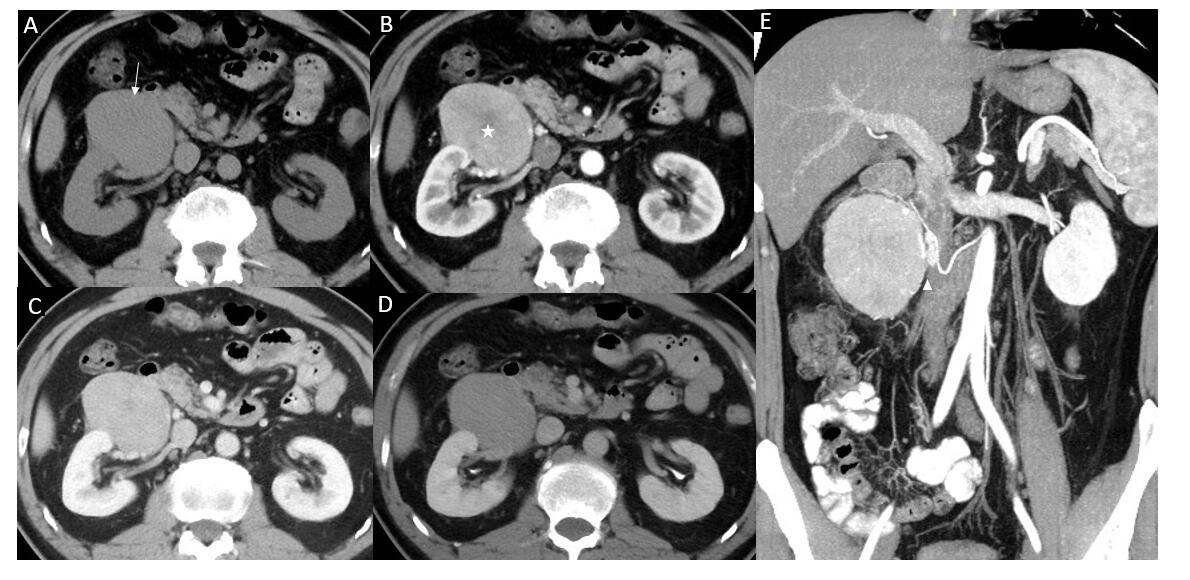 Figure 1 Computed tomography. A: Pre-contrast image in the transverse plane showed that the density of mass was 40 HU (arrow); B-D: On a contrast-enhanced scan, the tumor presented uneven high enhancement with a stellate central scar in arterial phase (B, 111 HU, white star) and withdrawal enhancement uniformly in portal vein (C, 95 HU) and delayed phases (D, 79 HU); E: On multiplanar reconstruction, the blood supply of the tumor derives from the right testicular artery (white arrowhead).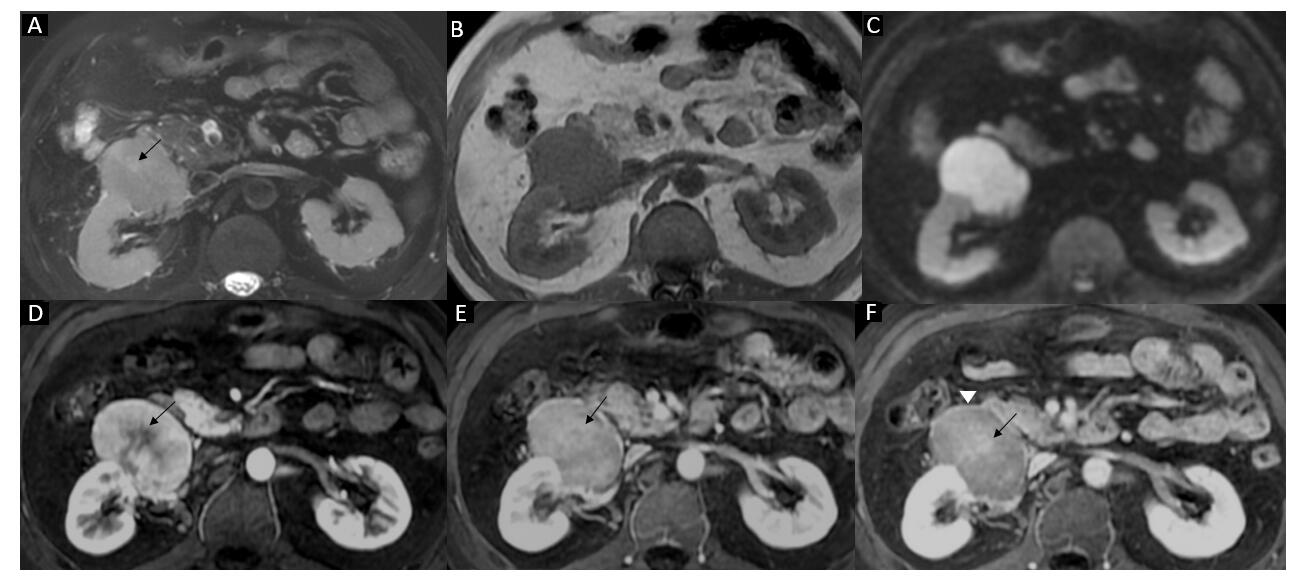 Figure 2 Magnetic resonance imaging. A and B: A mass near the right kidney had a hyperintense signal on fat suppression T2WI (A) and a hypointense signal on T1WI (B); there was a stellate area with hyperintense signal on T2WI within the tumor (A, black arrow); C: Diffusion-weighted imaging showed restricted diffusion with high signal; D-F: Gadolinium-enhanced imaging showed the internal stellate area (central scar) and hypo-enhancement in arterial phase (D, black arrow) and further hyper-enhancement in the portal vein (E, black arrow) and delayed phases (F, black arrow). MRI of the abdomen in the transverse plane obtained during the portal vein and delayed phases showed tumor-enhanced encapsulation (F, white arrowhead).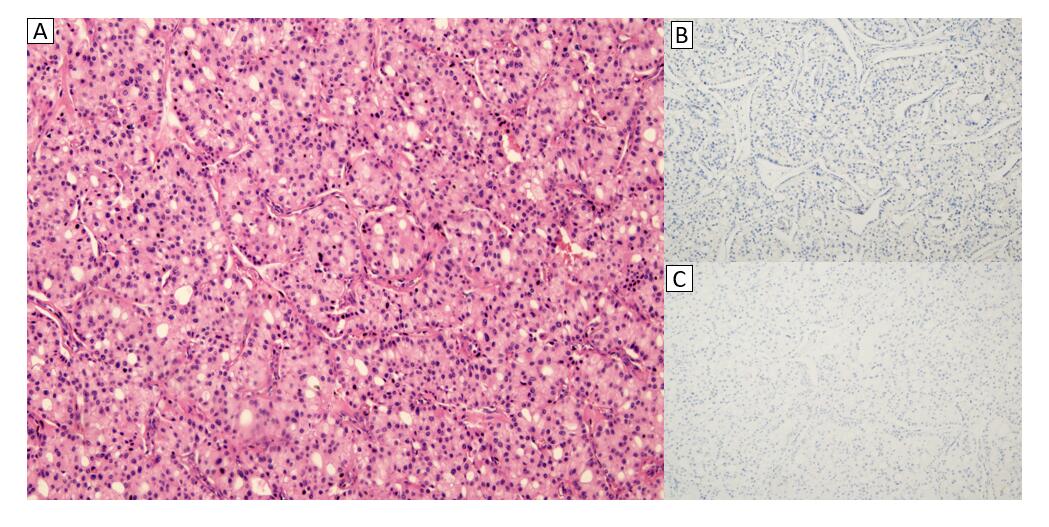 Figure 3 Microscopic features of acinar cell carcinoma. A: Acinar pattern of tumor cell structure; B and C: Most tumor cells were negative for chromogranin A (B) and synaptophysin (C).Table 1 Clinical features in reported cases of acinar cell carcinoma arising from extra-pancreatic tissuesAoV: Ampulla of Vater; CCC: Cholangiocarcinoma; F: Female; GIST: Gastrointestinal stromal tumor; HCC: Hepatocellular carcinoma; LN: Lymph node; M: Male; ML: Malignant lymphoma; NM: Not mentioned; NR: No recurrence; PD: Pancreaticoduodenectomy; PDA: Poorly differentiated carcinoma.Table 2 Computed tomography features in reported cases of acinar cell carcinoma arising from extra-pancreatic tissuesCT: Computed tomography; LN: Lymph node; NM: Not mentioned.Ref.Age/sexTumor locationTumor size in cmMetastasis, yes/noPreoperative diagnosisTreatmentOutcomeBookman[10], 193228/FDuodenumNMNoBegin: Such as polypPartial resectionNMMakhlouf et al[14], 199971/MJejunum3.5NoNMPartial resection1 yr alive, liver metastasis at 1 yrSun and Wasserman[5], 200486/MStomach5NoPDAPartial gastrectomyNMMizuno et al[6], 200773/MPylorus7LNGIST/MLPD11 mo alive, liver metastasis at 7 moKawakami et al[11], 200765/FAoV1.2NoCarcinoma of AoVPD19 mo alive, NRHervieu et al[12], 200835/FLiver4NoHCCHepatectomy6 yr alive, NRChiaravalli et al[13], 200965/FColon4LNNMColonic segment resection24 mo died with diffuse bone metastasis at 18 moAmbrosini et al[7], 200952/MStomach4NoPDA and chronic gastritisSubtotal gastrectomyNMAgaimy et al[22], 2011Case 1: 68/FLiver7NoHCCHepatectomy38 mo alive, NRAgaimy et al[22], 2011Case 2: 49/FLiverNMNMNMHepatectomy28 mo alive, NRAgaimy et al[22], 2011Case 3: 71/MLiverNMNoHCCHepatectomy3 mo diedAgaimy et al[22], 2011Case 4: 72/MLiverNMNMCCCHepatectomy20 mo alive, recurrence at 18 moTerris et al[16], 2011Case 1: 52/MPeripancreatic lymph nodes3LNNMLeft pancreatectomy 10 mo alive with liver metastasis Terris et al[16], 2011Case 2: 59/FLymph nodes along the biliary tract and liver hilumNMLNNMHepatectomy6 mo aliveTerris et al[16], 2011Case3: 73/MColonic tumor and retroperitoneal lymph nodes 4LiverNMRight hemicolectomy6 mo alive with recurrenceCoyne et al[8], 201277/FStomach4.5NoPDAPartial gastrectomy NMHamidian Jahromi et al[3], 201358/MDuodenum2.7NoNMDuodenal resection 18 mo alive, NRYonenaga et al[4], 2016Case 1: 67/MGastric body8.5LNNMDistal gastrectomy21 mo alive, NRYonenaga et al[4], 2016Case 2: 63/MAntrum of the stomach6.5LiverPDAChemotherapy5 mo died of sepsisKim et al[9], 201754/MGastric cardia2.7NoGIST/MLLaparoscopic wedge resection33 mo alive, NRTakagi et al[15], 201778/FJejunum8.5NoPDAPartial resection and Chemotherapy10 mo alive, NROur case, 201948/MRight perinephric space8NoParaganglioma/renal oncocytomaTumor resection15 mo alive, NRRef.Tumor shapeTumor contour, well-/ill-definedTumor CT image, present/absentUlceration, yes/noNecrosis, yes/noEnhancement patternsCapsule, present/absentAdjacent organMetastasisBookman[10], 1932NMWell-definedNoNMNMNoNMNMNoMakhlouf et al[14], 1999NMNMAbsentYesNMNMNMNMNoSun and Wasserman[5], 2004NMNMAbsentYesNMNMNMNMNoMizuno et al[6], 2007 NMNMPresentNMNMMarked/heterogenousNMNMLNKawakami et al[11], 2007NodularNMPresentNMNMMarked/heterogenousNMNMNoHervieu et al[12], 2008NMWell-definedAbsentNMNMMarkedNMNMNoChiaravalli et al[13], 2009NMNMNMNMNMNMNMNMLNAmbrosini et al[7], 2009NMNMAbsentNMNMNMNMNMNoAgaimy et al[22], 2011NMWell-definedAbsentNMNMNMNMNMNoAgaimy et al[22], 2011IrregularNMAbsentNMYesMarked/heterogenousNMNMNMAgaimy et al[22], 2011NMNMAbsentNMNMNMNMNMNoAgaimy et al[22], 2011NMNMNMNMNMNMNMNMNMTerris et al[16], 2011NMNMAbsentNMNMNMNMNoLNTerris et al[16], 2011NMNMAbsentNMNMNMNMBile ductLNTerris et al[16], 2011NMNMNMNMNMNMNMNoLiverCoyne et al[8], 2012LobulatedWell-definedNMNMNMNMNMNMNoHamidian Jahromi et al[3], 2013PedunculatedNMNMNMNMNMNMNo NoYonenaga et al[4], 2016LobulatedWell-definedNMNMNoNMNMNMLNYonenaga et al[4], 2016Borrmann type-2 lesionNMNMNMNMNMNMNMLiverKim et al[9], 2017PolypoidWell-definedPresentNMNMMarked/homogenousNMNoNoTakagi et al[15], 2017NMNMPresentNMNMMarked/heterogenousNMFirst jejunal veinNoOur case, 2019OvalWell-definedPresentNoNoMarked/heterogenousPresentNoNo